.TOUCH, KICK, COASTER CROSS, SIDE ROCK, CROSSING SHUFFLESIDE ROCK RECOVER ¼, FORWARD SHUFFLE, FULL TURN, FORWARD SHUFFLEHITCH ¼ TURN ROCK, FULL TURN SHUFFLE, PIVOT ½ TURN, LOCK SHUFFLEPOINT CROSS, POINT SIDE, FORWARD, CHASSE, STEP HITCHREPEATRESTARTDuring the 4th wall, repeat the dance up to count 24, then restart the dance from the beginningIt's Now Or Never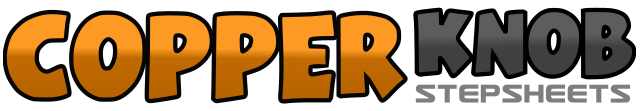 .......Count:32Wall:4Level:Intermediate.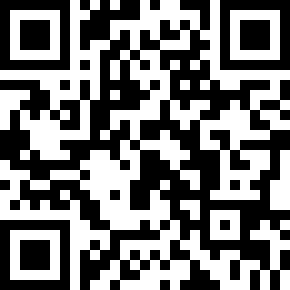 Choreographer:Gary Steele (UK)Gary Steele (UK)Gary Steele (UK)Gary Steele (UK)Gary Steele (UK).Music:Summer of '69 - Bryan AdamsSummer of '69 - Bryan AdamsSummer of '69 - Bryan AdamsSummer of '69 - Bryan AdamsSummer of '69 - Bryan Adams........1-2Touch left foot next to right, kick left foot forward3&4Left coaster cross (cross left over right)5-6Rock out onto right foot, recover weight onto left7&8Right crossing shuffle1-2Rock out onto left foot, recover weight onto right making a ¼ turn right3&4Left forward shuffle5-6Full turn left (stepping right then left)7&8Right forward shuffle1-2Hitch left knee up, make a ¼ turn left rocking onto left foot3&4Right full turn shuffle5-6Step forward left, pivot ½ turn right7&8Left locking shuffle back1-2Point right foot to right side, cross right over left3-4Point left to left side, point left foot forward5&6Left chasse7-8Close right next to left, hitch left knee up